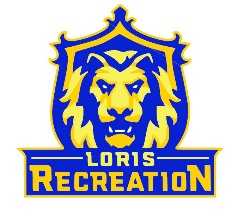 10U Gold BaseballScheduleCoach: Brandon HarrelsonDate					Opponent			Location_______________Saturday 4/2 @ 12:30		vs 10U Gray			Field 3Monday 4/4 @ 7:30			vs Pee Dee			Field 3Tuesday 4/19 @ 6:00 		at Mullins #1			Mullins RecThursday 4/21 @ 6:15		at Green Sea #1		Green Sea Rec Monday 4/25 @ 6:30			vs Waccamaw		Field 3Friday 4/29 @ 6:15			at Green Sea #2		Green Sea RecTuesday 5/3 @ 6:00			vs North Strand		Field 3Monday 5/9 @ 6:00			vs Pee Dee			Field 3Tuesday 5/10 @ 6:15 		vs Green Sea #2		Field 3Tuesday 5/17 @ 6:00			vs Mullins #2			Field 3Thursday 5/19 @ 7:30		at 10U Gray			Field 3Thursday 5/26 @ 6:00		at 10U Blue			Field 3 *Green Sea	5050 Tulip Grove	Nichols, SC *Mullins	1100 Gapway St. 	Mullins, SC*Pee Dee	7175 Marsh Drive	Conway, SC